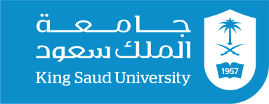 قسم الدراسات القرآنيةاسم المقرر:                      رقم الشعبة:  (      )اسم استاذ المقرر: د. تغريد بن علي الأحمري    ورقة عمل بعنوان (                    )الفصل:  الثاني 	العام الجامعي: 1438هـ-1439هاسم الطالبه:                                             الرقم الجامعي:أهداف الورقة: 